I.P.I.A. “G. FERRARIS” - IGLESIAS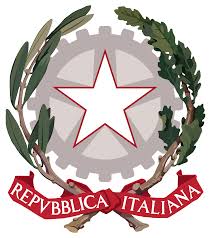 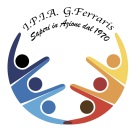 Manutenzione e Assistenza Tecnica - Enogastronomia e Ospitalità Alberghiera - Servizi CommercialiVia Canepa – 09016 Iglesias (SU)  078140148 www.ipsiaiglesias.edu.itCodice Fiscale: 81003430923 - Codice univoco fatturazione elettronica: UF4RX2PEO: cari02000l@istruzione.it	PEC: cari02000l@pec.istruzione.itMANIFESTAZIONE DI INTERESSE AGLI ESAMI DI QUALIFICA IeFPAlla Dirigente Scolastica									IPIA G.FERRARIS IGLESIASIn caso di alunno minorenne:Il/la sottoscritto/a_____________________________________________________ 
genitore dell’alunno __________________________________________________,Oppure in caso di alunno maggiorenne:Il/la sottoscritto/a studente/ssa____________________________________________, 
nato/a a _______________________________ (prov. ________) il _____________________, residente a ____________________ (prov ___), Codice Fiscale ________________________, frequentante nell’anno scolastico 2023 -2024, la classe3^, sezione  ___ /______________,presso codesto istituto,□ CHIEDE Di poter sostenere, nell’a.s. 2024/25, l’Esame di Qualifica IeFP sottoindicato:□ DICHIARA di rinunciare a sostenere l’Esame di Qualifica IeFP nell’a.s. 2024/25A tal fine dichiara:Di essere stato informato dalla scuola in merito alle competenze previste nel profilo di qualifica richiestoDi essere informato che le competenze comprese nel profilo saranno accertate nel corso dell’esame finalizzato a conseguire la qualificaLuogo e data	Firma____________________________________Del genitore dello studente se minorenneo dello studente se maggiorenne Indirizzi di Studio di istruzione Professionale(D.Lgs.61/2017)Qualifiche triennali IeFP- Repertorio Nazionale	Manutenzione e assistenza tecnicaOperatore meccanicoEnogastronomia e ospitalità alberghieraOperatore della ristorazione - Preparazione pastiOperatore della ristorazione – Servizi di sala e barOperatore ai servizi di promozione ed accoglienza